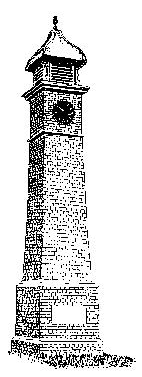      P A R I S H  O F  W E S T O N I N G                                               MINUTES of the Annual Meeting of                                   Westoning Parish held on Monday                                            16th May 2022 at 7.30pmPRESENT: Cllr A Rayment (Chairman of PC), Cllr P Ellis, Cllr E Bhasin, Cllr C Luff, CBC Cllr J Jamieson, Reverend N Washington, Stephen Maker – Football Club, Jill Ellis – Village Hall, Scott Hague – Tennis Club, Tony Fraser - Allotments, James Crofts and Janet Crofts – Westoning Players IN ATTENDANCE: Mrs K Barker (Clerk) – Minutes1.	Apologies for absence – Parish Cllr P Kelly, Derek Geraghty – Recreation Club, Sue Pestell - WI, Westoning Lower School2.	Minutes of the Annual Meeting of the Parish 2021The minutes of the meeting held on 6th May 2021 were approved.  Parish Cllr Luff proposed, seconded by Parish Cllr Bhasin the approval of the minutes as a true record.  All agreed by those present and signed by the Chairman.3.	Matters Arising: There were no matters arising.4.	Report of Parish Council ChairmanParish Cllr Rayment gave a report on behalf of the Parish Council.  It has been a busy 12 months.  The Christmas event went well but the Christmas Tree pole lights were not a success and were returned with a full refund.  The Parish Council are planning to plant a live Christmas Tree for December 2022 and install some fencing around it.  The Recreation Club driveway was replaced this year and this should last for many years to come.  New planters have been purchased and will be placed around the village and filled with flowering plants.  The Jubilee flags have been put up in readiness for the Jubilee celebrations.  A small packet of wildflower seeds has been delivered to residents to commemorate the Jubilee.5.	CBC Councillor J JamiesonCBC Cllr Jamieson gave a report.  The report is attached.6.	Recreation ClubThe Recreation Club were not present.  A report was read out and is attached.7.	Westoning SchoolThe School were not present.8.	WIThe WI were not present.9.	Tennis ClubMr Scott Hague gave a report on behalf of the Tennis Club.  The Club had a good uptake of members during lockdown and there are 91 active members.  The Club are accredited by the LTA.  Adult membership costs £25 per year.10.	Football ClubMr Stephen Maker gave a report on behalf of the Football Club.  The Club saw a slow start to the year but there have been a lot of people returning to play football with a steady flow of teams forming.  The kit has been changed this year.  Work on the Recreation Ground continues to improve the playing surface and the Club continues to work with the Football Foundation and the Parish Council.  There has not been an adult team in the last 4 years as it is difficult to find someone to run it.  The pitch was unplayable early in the year as it was too wet but this has improved.11.	Spensley Trust (Village Hall)Mrs Jill Ellis gave a report on behalf of the Spensley Trust. The report is attached.12.	St Mary Magdalene ChurchReverend Nigel Washington gave a report for the Church.  The Church maintained a safe place of worship during the pandemic.  Various activities are held by the Church including Little Stars, TWIG – Tea/Time with God and themed activities, Bell Ringing, Sewing Bee, Friday Fellowship and Westcaf.  Thanks were given to the volunteers who look after the churchyard which looks lovely.  There will be a large amount of upcoming expenditure including the installation of a kitchenette and underfloor heating, a toilet and storage which will enhance the Church.  A fete will be held in July and a service held to commemorate the Jubilee.  Reverend Washington said that he will be retiring on 4th September but will remain a Priest.  He is sorry to be leaving.13.	Westoning PlayersJames and Janet Crofts gave a report for Westoning Players.  Their report is attached.14.	Westoning United CharityParish Cllr Ellis gave a report on behalf of the Charity.  It was founded in 1899 under a deed of trust to provide help to the poor of the village and owns 2/3 acre of land off Tingrith Road.  Those residents over 75 are given vouchers to spend at Christmas and the Charity provide funding to those going into higher education.   The Charity gave a donation to Westoning Cares to help those in need during the pandemic.15.	AllotmentsMr Tony Fraser gave a report on behalf of the Allotment Association.  It has been another successful year with some younger people joining.  Most of the allotment holders have paid their rent.  The trees on the footpath need trimming.16.	Public ParticipationConcern was raised regarding no provision for a cemetery when permission has been given for a new housing development.  Cllr Rayment said that CBC have been alerted to the problem of a lack of space in the current cemetery and also the need for junior football pitches in the village.Signed: …………………………………………………………..  Date: …………………………………..